Indicação Nº    /2019Sugere ao Poder Executivo Municipal que providencie uma equipe para fazer a limpeza geral e capina na travessa luiz Fernando pinheiro, número 821, Fonseca.Indico à Mesa na forma Regimental, ouvido o Douto Plenário, seja oficiado o Exm°. Prefeito Municipal em exercício, que providencie uma equipe para fazer a limpeza geral e capina na travessa luiz Fernando pinheiro, número 821, Fonseca.JUSTIFICATIVAA presente indicação se faz necessária, visto que o logradouro encontra-se com lixos e entulhos em vários trechos e mato alto que com as chuvas acaba por se acumular água entre as folhas, o que atrai mosquitos, ratos, baratas e pragas que podem trazer doenças aos moradores. Niterói, 01 de Outubro de 2019.__________________________________VEREADOR RICARDO EVANGELISTA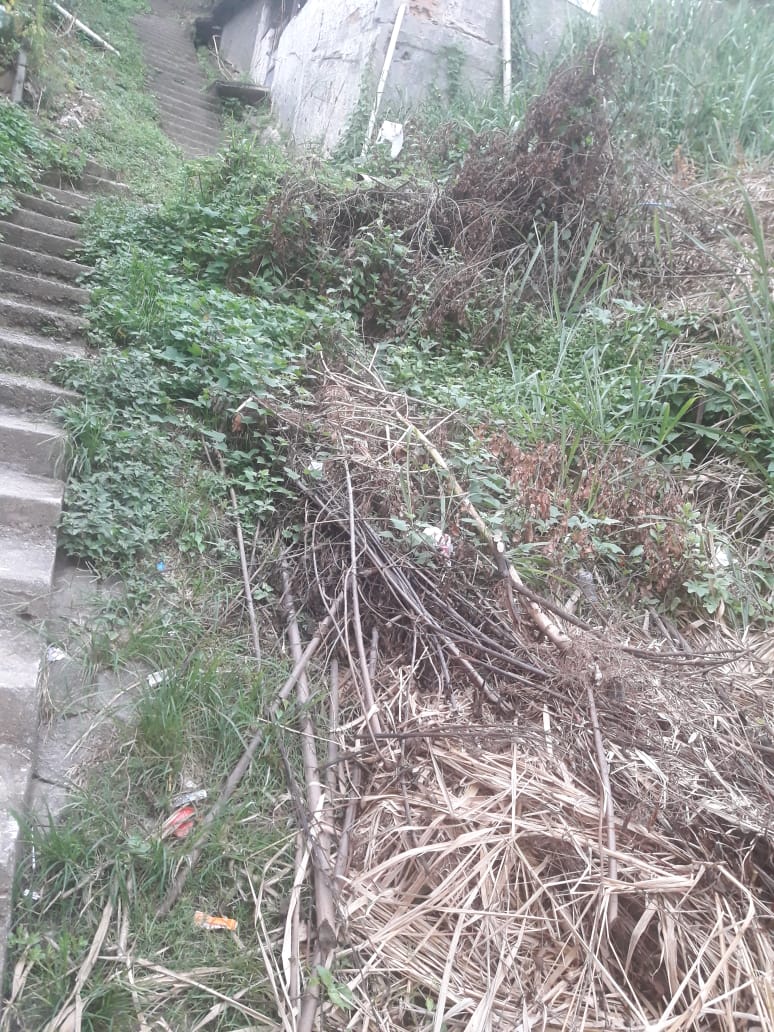 